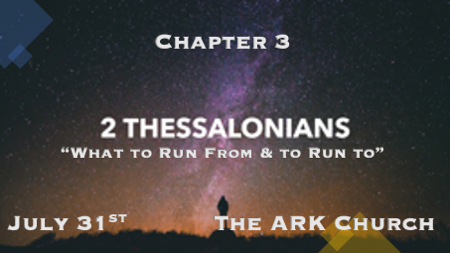 *How we should live when the Day of the Lord is at hand.*Run from even the appearance of evil and run to the Word of God?*2 Thessalonians 3:1  Finally, brethren, pray for us, that the word of the Lord may run swiftly and be glorified, just as it is with you, 2 and that we may be delivered from unreasonable and wicked men; for not all have faith.3 But the Lord is faithful, who will establish you and guard you from the evil one. 4 And we have confidence in the Lord concerning you, both that you do and will do the things we command you.5 Now may the Lord direct your hearts into the love of God and into the patience of Christ.V:1 Could prayer be the missing ingredient to the Word of God in your life?The request was that we would pray that Word would be free to run. How often does the Word of God not go forth because people are not praying?V:2-3 Being established in Lord is essential.  It will deliver you from wrong feelings like you have to fight every unreasonable, wicked, and faithless person you encounter. Jesus would rather you learn more about the Kingdom than to pick a battle against the world.Knowing the Kingdom of God will guard you against the evil one.V:4-5 We learn to walk by allowing Jesus to direct our hearts.Let Jesus direct you into the love of the Father.The love of God is what should be directing your heart not the cares of this world.Let Jesus teach you about His patienceThe fruit of Spirit seeks love, embraces joy, shares peace, and patience will follow.*Run away from those whose walk is disorderly.*2 Thessalonians 3:6 (NKJV)  But we command you, brethren, in the name of our Lord Jesus Christ, that you withdraw from every brother who walks disorderly and not according to the tradition which he received from us. 7 For you yourselves know how you ought to follow us, for we were not disorderly among you; 8 nor did we eat anyone’s bread free of charge, but worked with labor and toil night and day, that we might not be a burden to any of you, 9 not because we do not have authority, but to make ourselves an example of how you should follow us.Withdrawing from some relationships is wisdom. A confused life is attached to everything/nothing.The emphasis for withdrawing is to protect yourself from being influenced by them.Who is setting the example of the mature or immature person following Jesus?Develop relationships with people who have Biblical mandate (Order) in their lives.When your life is a mess but you have a lot of Bible knowledge it reveals you have head knowledge but no real maturity. *Live with purpose and power.*2 Thessalonians 3:10 For even when we were with you, we commanded you this: If anyone will not work, neither shall he eat. 11 For we hear that there are some who walk among you in a disorderly manner, not working at all, but are busybodies. 12 Now those who are such we command and exhort through our Lord Jesus Christ that they work in quietness and eat their own bread.13 But as for you, brethren, do not grow weary in doing good. 14 And if anyone does not obey our word in this epistle, note that person and do not keep company with him, that he may be ashamed. 15 Yet do not count him as an enemy, but admonish him as a brother.V:10-12  Some are on a path of chaos and confusion. A defeated attitude is an issue of disorderly living. The attitude that says the world is so messed up I just give up is not BiblicalV:13-15 Some people will charge you spiritually others will drain you. We see this repeated advice. Eat your own bread is the advice to not be a busybody. Don’t grow weary in doing what’s right. If you choose to not keep someone company because their life is taxing on your spirit. Don’t consider them an enemy but a brother that needs to be cautioned. *The source of your peace.*2 Thessalonians 3:16 (NKJV)  Now may the Lord of peace Himself give you peace always in every way. The Lord be with you all.17 The salutation of Paul with my own hand, which is a sign in every epistle; so I write.18 The grace of our Lord Jesus Christ be with you all. Amen.Peace in every way, peace over the end times, peace over relationships, and peace with a purpose.A covering of Jesus’ grace over all you do.